Afbeelding 1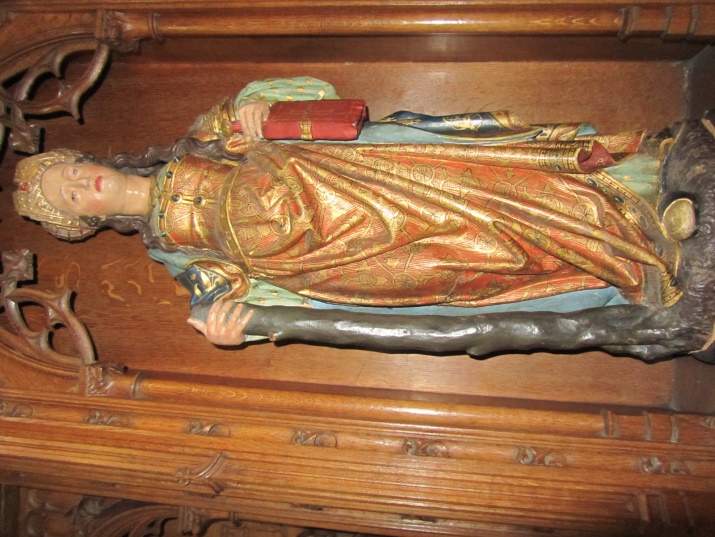 Afbeelding 2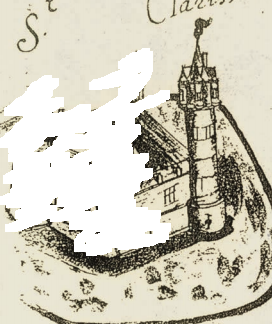 Afbeelding 3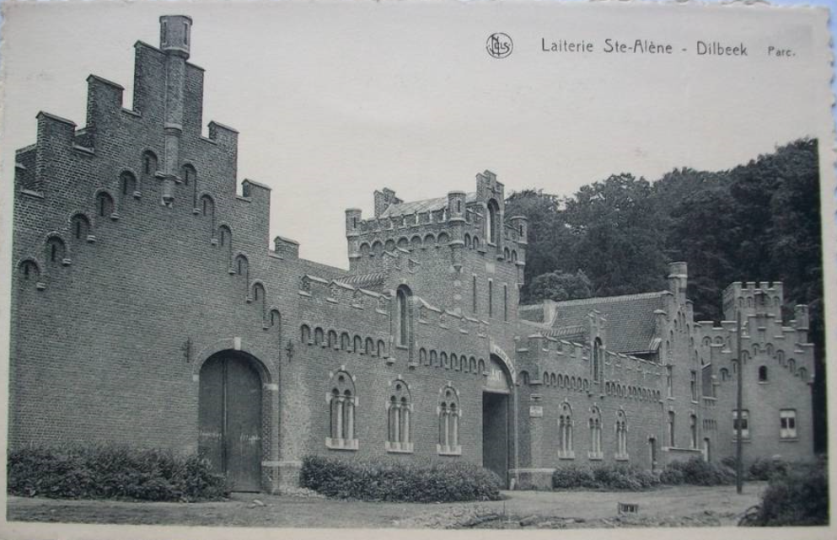 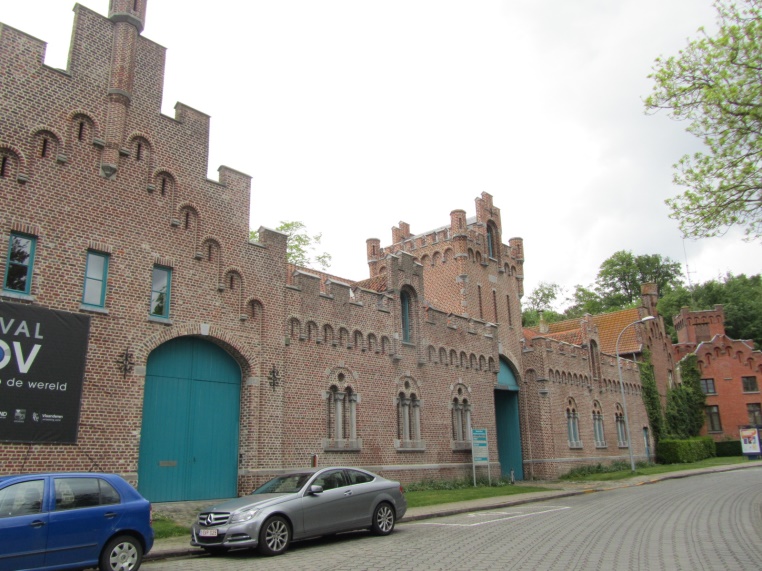 Afbeelding 4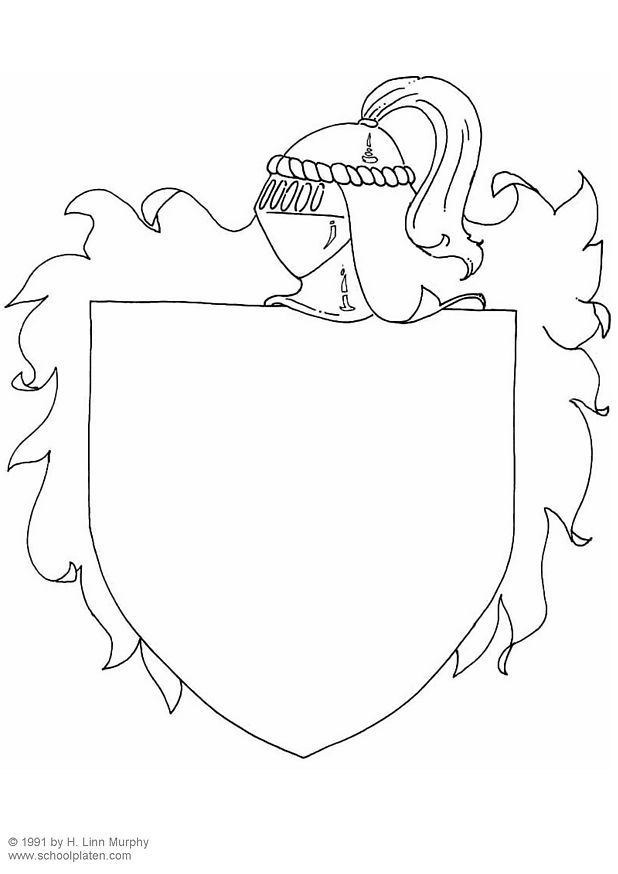 